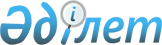 О проведении приписки граждан 1993 года рождения к призывному участку Отдела по делам Обороны Успенского района в январе-марте 2010 года
					
			Утративший силу
			
			
		
					Решение акима Успенского района Павлодарской области от 8 декабря 2009 года N 19. Зарегистрировано Управлением юстиции Успенского района Павлодарской области 13 января 2010 года N 12-12-84. Утратило силу в связи с истечением срока действия (письмо аппарата акима Успенского района Павлодарской области от 26 августа 2014 года N 1-18/555)      Сноска. Утратило силу в связи с истечением срока действия (письмо аппарата акима Успенского района Павлодарской области от 26.08.2014 N 1-18/555).

      В соответствии с подпунктом 13) пункта 1 статьи 33 Закона Республики Казахстан "О местном государственном управлении и самоуправлении в Республике Казахстан", пунктом 3 статьи 17 Закона Республики Казахстан "О воинской обязанности и воинской службе", в целях организованного проведения приписки граждан 1993 года рождения к призывному участку Отдела по делам обороны Успенского района в январе-марте 2010 года, принимаю РЕШЕНИЕ:



      1. Провести в январе – марте 2010 года приписку юношей 1993 года рождения к призывному участку Отдела по делам обороны Успенского района.



      2. Контроль за выполнением настоящего решения возложить на заместителя акима района курирующего социальные вопросы.



      3. Настоящее решение вводится в действие по истечении 10 дней со дня его первого официального опубликования.      Аким района                                Н. Ауталипов
					© 2012. РГП на ПХВ «Институт законодательства и правовой информации Республики Казахстан» Министерства юстиции Республики Казахстан
				